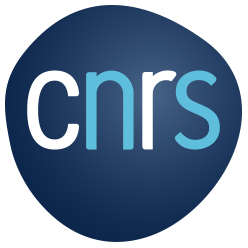 ATTESTATION D’ACCUEILENTRE :Le CNRS16 avenue Edouard BelinBP 2436731055 TOULOUSE cedex 4représenté par Monsieur Jocelyn MÉRÉ, délégué régional Occitanie Ouest,désigné ci-après le « CNRS »,d'une part,ET :M…………. 	Demeurant tél. : 	mail : 	désigné ci-après comme le/la «stagiaire»d'autre part,IL EST CONVENU CE QUI SUIT :Article 1 – Objet de la conventionLa présente convention régit les rapports entre le CNRS, établissement public à caractère scientifique et technologique, et M…………………………………………………….             accueilli(e) au (nom/code et adresse labo) , dirigé par M  Article 2 – Objet de l’accueil Dans le cadre de la présente convention, M ……..…………………………………………….               est accueilli(e) sous la responsabilité de  dans le cadre de son cursus universitaire au sein de l’Université ………………………………………. :M…………………………………………………….tél.  	mail : 	Article 3 – Durée de la conventionLa présente convention est conclue pour la période du ……………........au……..…………., sous réserve de fournir toutes les pièces justificatives.Article 4 – Conditions de travailPendant toute la durée de son séjour, M……………………………………………………. sera placé(e) sous l’autorité du directeur du laboratoire et des personnes désignées par ce dernier. Il s’engage à se conformer aux directives et instructions données par ces derniers, notamment en matière d’horaires de travail (38:30 heures selon la loi française).Dès son entrée dans les locaux, M………………………………………………..s’engage à consulter le règlement intérieur du service et à le respecter pendant toute la durée de son séjour ainsi que les règles d’hygiène et de sécurité fixées et toutes autres dispositions, consignes, données par le directeur et/ou son responsable.Article 5 – Obligations du bénéficiaire de la convention En cas de non-respect des obligations définies dans la convention ou si le comportement du bénéficiaire de la convention porte atteinte au bon fonctionnement du service, le directeur du  laboratoire se réserve le droit de mettre fin à cet accueil en le signifiant par écrit en deux exemplaires.De plus, M……………………….……………… est soumis(e) au secret professionnel. Il/Elle s’engage à observer, tant pendant l’exécution de la convention que par la suite, une discrétion professionnelle absolue pour tout ce qui concerne les faits ou informations dont il aura connaissance dans l’exercice de ses fonctions ou à l’occasion de ses activités.Article 6 – Responsabilité – AssuranceM…………………………………………………atteste, à la signature de la présente convention, qu’il/elle possède une assurance propre couvrant sa responsabilité pour tous les dommages causés (aux biens et personnes) ou subis par lui à l’occasion de sa présence dans les locaux du laboratoire ainsi que pendant les trajets domicile-unité.Le CNRS, en tant qu’établissement public, n’est pas tenu à l’obligation de souscrire une assurance concernant les autres risques. Article 7 – Propriété intellectuelleLe/la stagiaire s’engage à céder au CNRS les droits de propriété industrielle attachés aux résultats qu’il pourrait obtenir ou qu’il pourrait contribuer à obtenir pendant son stage au sein du laboratoire. Les résultats protégés par le droit d'auteur que le/la stagiaire pourrait obtenir ou pourrait contribuer à obtenir pendant son stage au sein du laboratoire, appartiennent également au CNRS en vertu de contrats de cession de droits particuliers signés indépendamment de la présente convention de stage.Le CNRS dispose seul du droit de déposer les titres de propriété intellectuelle correspondants aux résultats cédés par le/la stagiaire.Le/la stagiaire s'engage à prêter son entier concours aux procédures de protection de ces résultats, et notamment au dépôt éventuel d'une demande de brevet, à son maintien en vigueur et à sa défense, tant en France qu'à l'étranger. La contrepartie de la cession de ses droits par le/la stagiaire sera fixée dans une convention ultérieure. Le CNRS s'engage à ce que le nom du/de la stagiaire soit mentionné comme inventeur dans les demandes de brevets correspondants, à moins que le/la stagiaire ne s'y oppose.Le/la stagiaire ne pourra faire de publications ou de communications écrites ou orales relatives au contenu du stage (y compris les résultats obtenus) qu’après avoir obtenu l’autorisation écrite du directeur du laboratoire et de son superviseur.Article 8 – LitigesEn cas de litige, les parties s’engagent à trouver une solution amiable ; à défaut, si le litige n’est pas réglé dans un délai d’un mois, le tribunal administratif de Toulouse sera seul compétent.Fait en trois (3) exemplaires, A Toulouse, le ………………………………Pour le CNRS,Date :M. Jocelyn MÉRÉDélégué RégionalDirecteur du laboratoire,Date :M. Le/la stagiaire,Prénom, Nom,Signature précédée de la mention manuscrite« lu et approuvé »HOSTING AGREEMENTBy and between :CNRS16 avenue Edouard BelinBP 2436731055 TOULOUSE cedex 4duly represented by Mr, Jocelyn MÉRÉRegional delegate Occitanie Ouest,hereafter « CNRS »,And M…………. 	Address :  Tel. : 	e-mail : 	hereafter the «Trainee »,It is agreed as follows:Article 1 : Purpose of the agreementThis agreement governs the relationship between CNRS, a Public Scientific and Technological Establishment, and the Trainee hosted in the ………………………….…, managed by …Article 2 – Purpose of the hostingUnder this agreement, the Trainee is hosted for an international training period as part of his/her course of study in the University ………………………………………..,  and will be supervised in …by:M……………………………………………..Tel.  	e-mail : 	Article 3 – Duration of the agreementThis agreement is effective from …..…..………..  until ………………….., subject to provision of the required documents by the Trainee.Article 4 – Work ConditionDuring the hosting period, the Trainee will be directly under the authority of the director of the laboratory and of his/her supervisor. He/she undertakes to comply with the instructions provided by them, in particular concerning the working hours (38:30 hours/week in respect of French law). Upon his/her arrival at the laboratory, the Trainee undertakes to read the internal rules of the laboratory and to comply with its provisions throughout the entire stay, as well as with health and safety policy, and with any other instruction provided by the director of the laboratory by his/her supervisor.  Article 5 –Trainee’s ObligationsIn the event of non-compliance with obligations defined under this agreement or if the Trainee behavior affects the proper operation of a team research, or of a scientific service, or of the laboratory, the director of the laboratory may terminate this agreement by giving written notice of termination to the Trainee.Furthermore, the Trainee is subject to obligations of professional secrecy. He/she undertakes to keep strictly confidential, both during and after the term of this agreement, any and all information, whatever its nature and form, to which he/she may have access during the performance of his/her duties and activities in the laboratory .Article 6 – Liability - InsuranceThe Trainee certifies, upon signing this agreement, he/she has contracted an own insurance to cover his/her liability for all the damages he/she could (i) cause to property/persons or (ii) suffer, during his/her presence in the laboratory premises as well as during home-workplace journeys.CNRS, as a public body, has no obligation to provide any other insurance as regard the other risks. Article 7 – Intellectual propertyThe Trainee undertakes to transfer to CNRS the intellectual property rights related to the results he/she would have obtained or contributed to obtain during his/her internship in the laboratory  The results protected by copyright that the Trainee could obtain or could contribute to obtain during his/her internship in the la, are the ownership of CNRS in accordance with specific agreements of transfer of rights signed regardless of this agreement.Solely CNRS has authority to file the intellectual property titles related to the results assigned by the Trainee. The Trainee agrees to provide his/her full support to the procedures for protection of these results, including a possible filing of a patent application, the continuation in force and the defence of the said patent(s), both in France and abroad. The counterparty of the assignment of his/her rights by the Trainee will be fixed by a later agreement.  CNRS undertakes that the name of the Trainee will be mentioned, if justified and appropriate, as co-inventor in the related patent applications, unless the Trainee objects.The Trainee shall not make publications and communications, either in writing or orally, related to the content of his/her internship (including the results obtained), without the prior written authorization of the Director of the laboratory and of his/her supervisor.Article 8 – DisputesIn the event of a dispute, the parties shall attempt to reach an amicable solution. Otherwise, if the dispute is not resolved within one (1) month, the Administrative Court in Toulouse shall have sole competence.Executed in three (3) original copies, In Toulouse, on ………………………………For CNRS,Date :Mr Jocelyn MÉRÉDélégué RégionalDirector of the laboratory,Date :Mr The Trainee,First Name, Last NameSignature preceded by the handwritten words "read and approved" 